Hoe werkt de Brabantse Indoor Competitie 
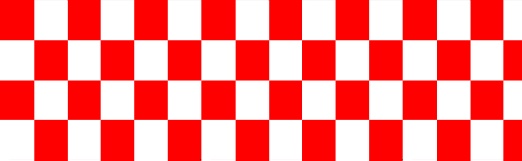 Elk jaar komen de organisatie van de diverse impulswedstrijden bij elkaar en stellen dan de datums vast waarop de wedstrijden zullen plaatsvinden. De competitie bestaat uit mini-marathons die in de winterperiode binnen worden verreden.Voor de wintercompetitie 2019 – 2020 staan er 4 wedstrijden op het programma en wel de volgende:27 en 28 oktober 2019		= Indoor Hapert15 december 2019		= Indoor Dessel8 en 9 februari 2020		= Indoor Galderzicht te Breda29 februari en 1 maart 2020	= Indoor ZundertVan deze 4 wedstrijden tellen voor de klassering de 3 beste klasseringen mee voor de competitie.

Er zal geen grote finale plaatsvinden. De laatste wedstrijd van het indoorseizoen (voor dit seizoen dus Indoor Zundert) moet in ieder geval mee gereden worden en zal ook voor de helft van de punten tellen.Hoe gaat de puntentelling in zijn werking:Diegene die minimaal het aantal wedstijden die meetellen voor de competitie  heeft gereden, doet ook daadwerkelijk mee met de competitie.Om aan de competitie mee te doen dien je ook de laatste wedstrijd van de indoorseizoen gereden te hebben.Voor elke wedstrijd krijg je punten n.a.v. van je behaalde plaatsVan de 2 best gereden wedstrijden worden dus de behaalde punten bij elkaar geteld.Vanuit hier wordt er een tussenstand opgesteld.Bij deze tussenstand wordt de eindstand van de laatste wedstrijd opgeteld en dit totaal bepaald de definitieve uitslag. Diegene die uiteindelijk het minst behaalde aantal punten heeft is competitie winnaar van dat jaar. (de laatste wedstrijd telt dus voor de helft van de totale competitie mee)In geval van ex-aequo  (dus het aantal behaalde punten is bij 2 of meer deelnemers hetzelfde) dan is uiteindelijk de beste klasseringen van eerste wedstrijden doorslaggevend.Bij de prijsuitreiking van de laatste indoorwedstrijd zal ook de prijsuitreiking van de indoorcompetitie plaatsvinden. Voor elke rubriek zal er een wisseltrofee zijn. Indien een menner 3 x achter elkaar deze trofee wint mag hij/zij deze behouden. plaatsing  punten112233445566778899101011111212131314141515161617171818191920202121Etc,etc.Etc,etc.Etc,etc.